О реализации проектов инициативного бюджетирования по направлению «Твой проект» в 2022 годуВ рамках реализации проектов инициативного бюджетирования по направлению «Твой проект» в городском округе Большой Камень в 2022 году победителями были признаны 3 объекта:Установка автономного уличного освещения «Свет в с. Петровка, как луч надежды для жителей»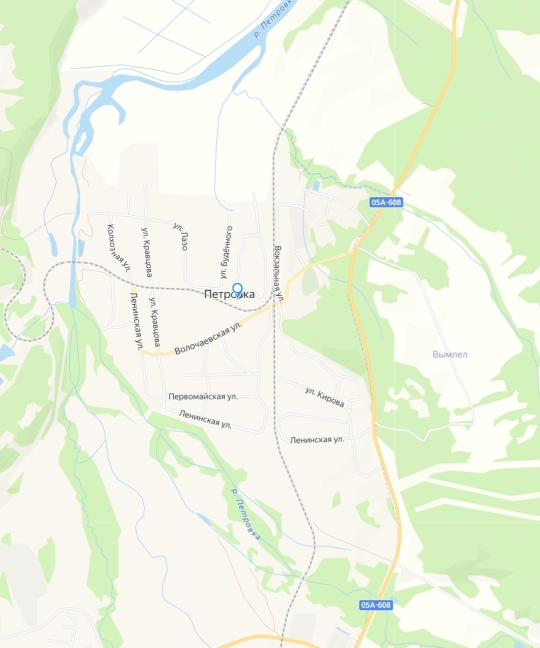 Устройство детской площадки возле МКД № 18, 19, 20, 22 по ул. Академика Курчатова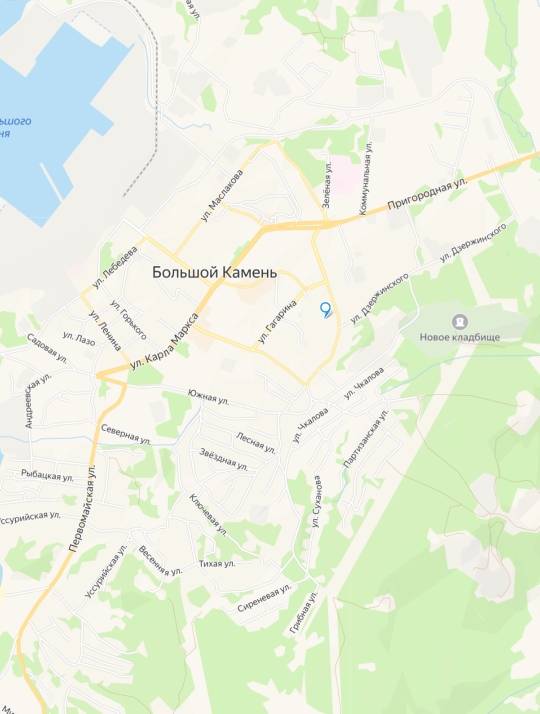 Благоустройство придомовой территории по ул. Юбилейная, д. 1, 3, 5 «ТОС «Верба»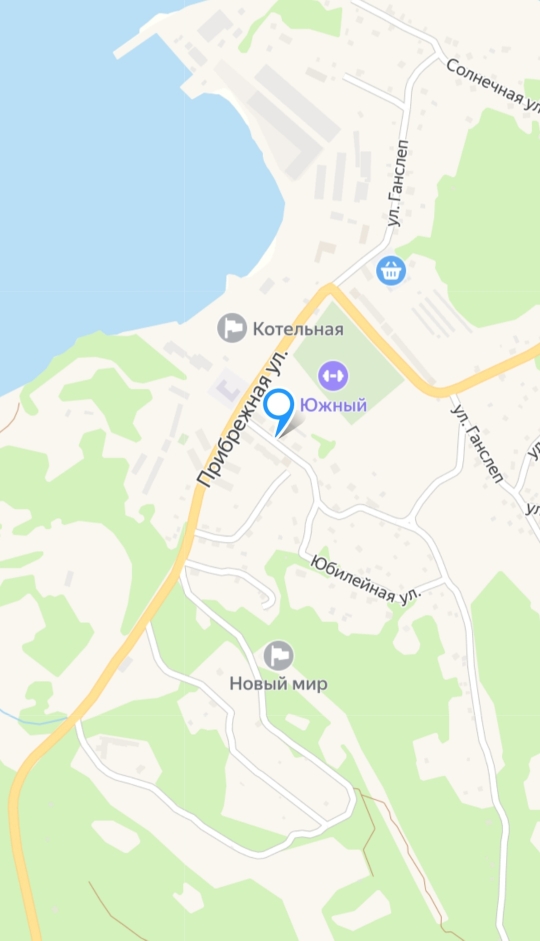 В рамках реализации проекта «Свет в с. Петровка, как луч надежды для жителей» проведены работы: приобретение, доставка и монтаж оборудования и материалов, в том числе фонарей, которые работают от солнечных батарей (оборудование для автономного освещения); пусконаладочные работы; благоустройство прилегающей территории. Объем финансового обеспечения на реализацию данного мероприятия 2 954 250,00 рублей (в том числе средства субсидии из краевого бюджета в сумме 2 924 707,50 рублей и доля софинансирования из местного бюджета в сумме 29 542,50 рубля).                                                                                                       Фото 1 - До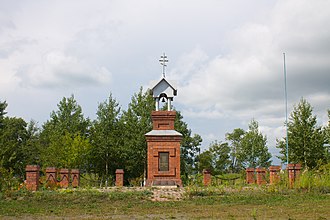                                                                                Фото 2 - После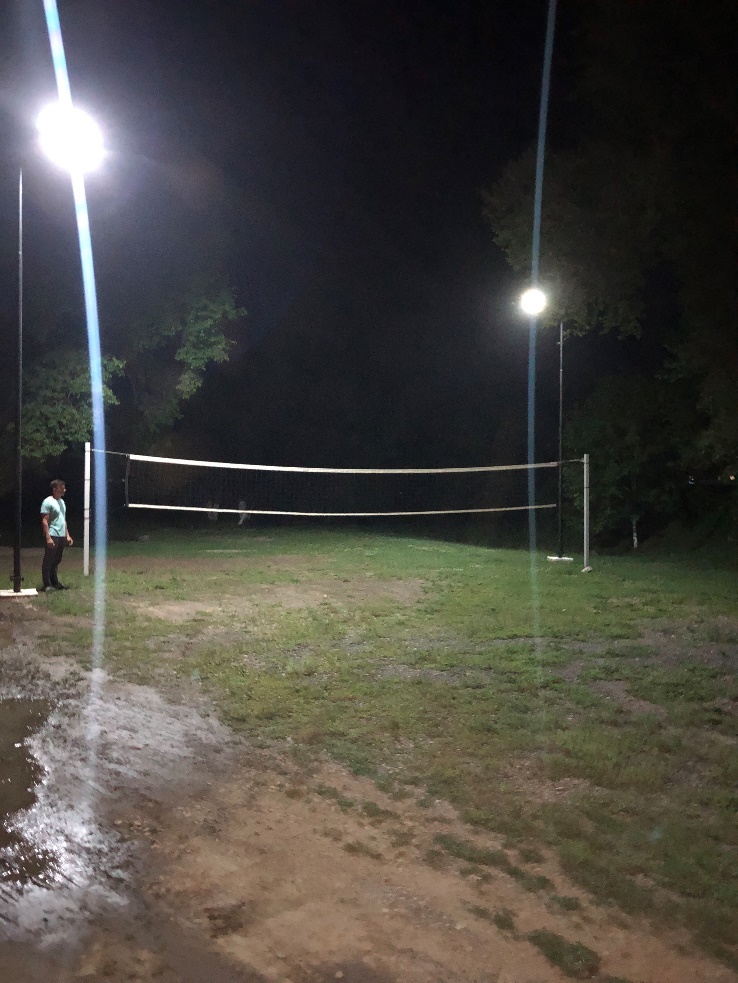                                                                                                          Фото 3 - После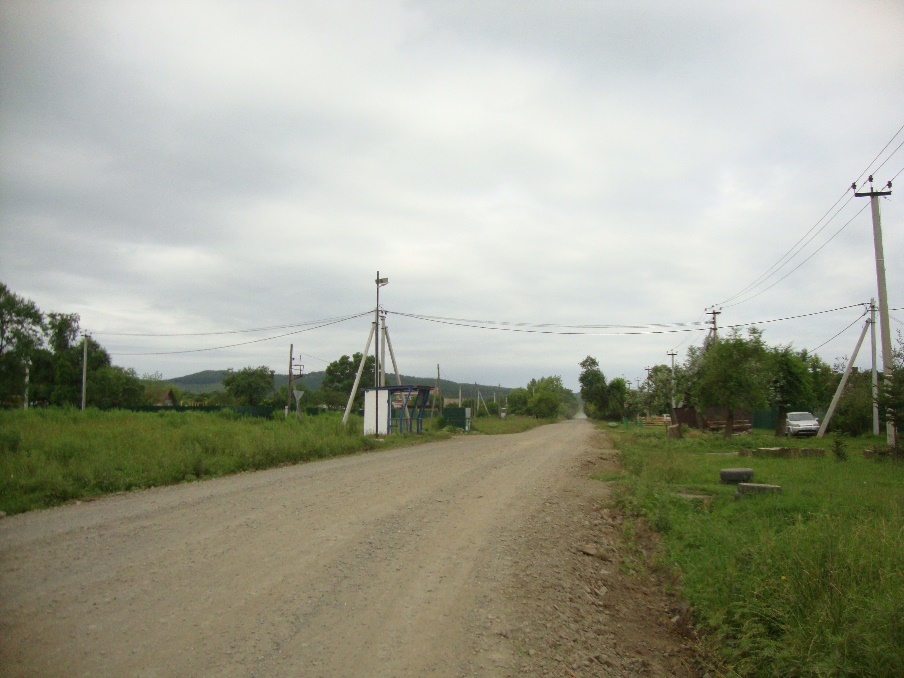                                                                                                            Фото 4 - После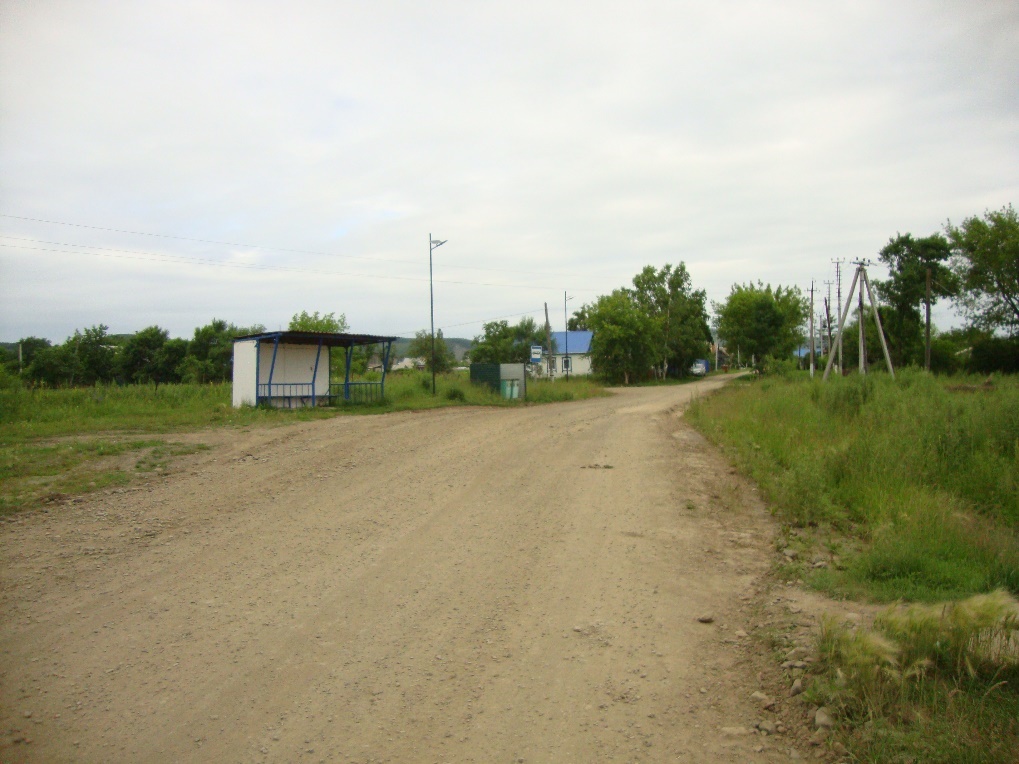 В рамках реализации проекта «Устройство детской площадки возле МКД № 18, 19, 20, 22 по ул. Академика Курчатова» проведены работы по установке малых игровых форм и тренажеров для детей старшего возраста, устройство ограждения, ремонт ограждения. Объем финансового обеспечения на реализацию данного мероприятия 2 604 414,00 рублей (в том числе средства субсидии из краевого бюджета в сумме 2 549 745,00 рублей и доля софинансирования из местного бюджета в сумме 54 669,00 рублей).                                                                                                 Фото 5 - До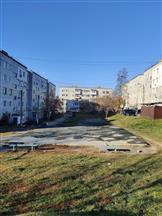                                                                                                              Фото 6 - После                                                                                            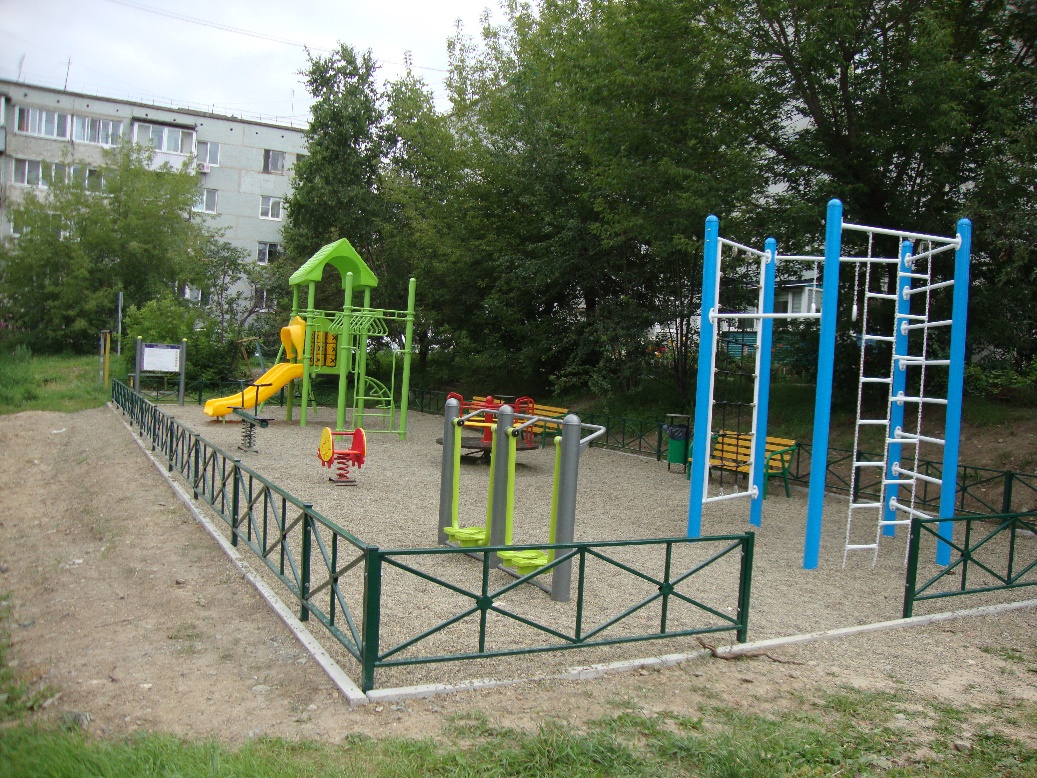                                                                                                              Фото 7 - После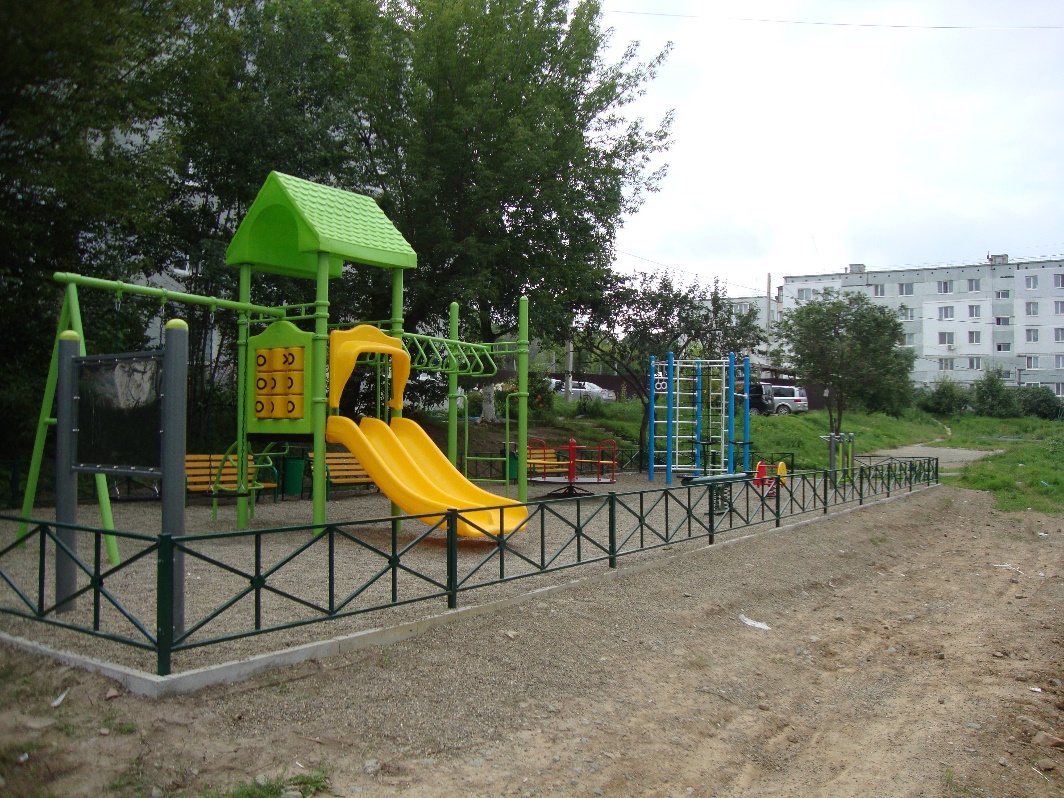 В рамках реализации проекта «ТОС «Верба» проведены работы по благоустройству тротуара, установке ограждений клумб в виде бордюров и конструкций; установлены три удобные лавочки; отсыпаны отсевом две бельевые площадки; установлены три столба освещения. Объем финансового обеспечения на реализацию данного мероприятия 2 496 865,73 рублей (в том числе средства субсидии из краевого бюджета в сумме 2 361 150,00 рублей и доля софинансирования из местного бюджета в сумме 135 715,73 рублей).                                                                                  Фото 8 - До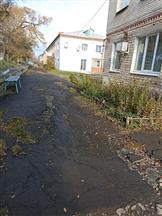                                                                            Фото 9 - После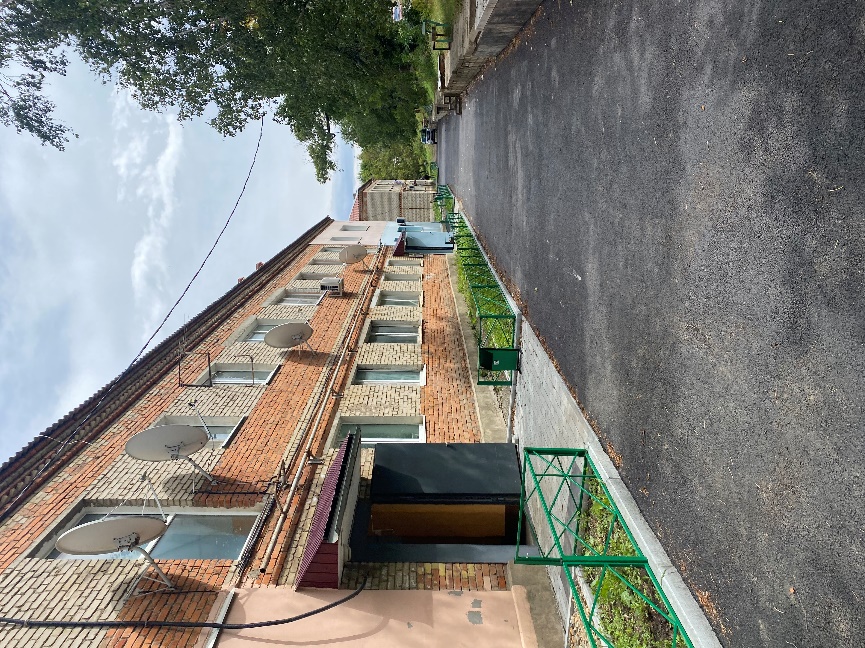 